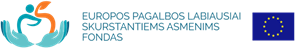 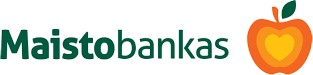 VIENAM ASMENIUISKIRTAS EPLSAF PARAMOS PRODUKTŲ KIEKIS2021 METŲ BIRŽELIO MĖNESĮIŠ VISO: 14 vnt. (7,318 kg)Eil. Nr.Produkto pavadinimasKiekis (vnt.)1.Konservai (kiaulienos) (0,400 kg)12.Konservai (vištienos) (0,400 kg)13.Baltasis cukrus (1,000 kg)14.Greito paruošimo avižų košė su džiovintais vaisiais (0,065 kg)15.Konservuoti žalieji žirneliai (0,690 kg)16.Makaronai (0,500 kg)17.UAT pienas (2–2,5 proc.) (1,029 kg)18.Pirmos rūšies kvietiniai miltai (1,000 kg)19.Konservuota šiupininė sriuba (0,480 kg)110.Avižiniai sausainiai su šokolado gabaliukais (0,185 kg)111.Skalbiklis 1 l (1,100 kg)112.Šampūnas 0,25 l (0,282 kg)113.Muilas (0,090 kg)114.Dantų pasta 0,075 l (0,097 kg)1